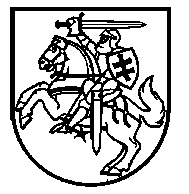 Lietuvos Respublikos VyriausybėnutarimasDĖL KELIŲ PRIEŽIŪROS IR PLĖTROS PROGRAMOS FINANSAVIMO LĖŠŲ NAUDOJIMO 2019 METŲ SĄMATOS PATVIRTINIMO 2018 m. gruodžio 27 d. Nr. 1395VilniusVadovaudamasi Lietuvos Respublikos kelių priežiūros ir plėtros programos finansavimo įstatymo 9 straipsniu, Lietuvos Respublikos Vyriausybė nutaria:Patvirtinti Kelių priežiūros ir plėtros programos finansavimo lėšų naudojimo 2019 metų sąmatą (pridedama).Finansų ministras, pavaduojantisMinistrą Pirmininką	Vilius ŠapokaSusisiekimo ministras	Rokas MasiulisLietuvos Respublikos Vyriausybės
2018 m. gruodžio 27 d. nutarimo Nr. 1395
priedasKELIŲ PRIEŽIŪROS IR PLĖTROS PROGRAMOS FINANSAVIMO LĖŠŲ NAUDOJIMO 2019 METŲ SĄMATA––––––––––––––––––––Eil. Nr.Lėšų paskirtisSuma, tūkst. eurųKelių priežiūros ir plėtros programos lėšos,iš jų:477 4611.valstybinės reikšmės rajoniniams keliams su žvyro danga asfaltuoti80 0002.vietinės reikšmės keliams su žvyro danga asfaltuoti 10 0003.projektui „Valstybinės reikšmės magistralinio kelio A1 Vilnius–Kaunas–Klaipėda ruožo nuo 89,40 iki 107,00 km rekonstravimas“, projekto vykdymo priežiūrai ir darbų atlikimui finansuoti15 0004.projektui „Valstybinės reikšmės krašto kelio Nr. 206 Šilutė–Rusnė ruožo nuo 2,401 iki 7,363 km rekonstravimas ir estakados šio kelio užliejamajame ruože (6,190–6,940 km) nauja statyba“, projekto vykdymo priežiūrai ir darbų atlikimui finansuoti2 5005.projektui „Dviejų lygių sankryžos Vilniuje, Žirnių g., Liepkalnio g. ir Minsko pl., rekonstravimas“, projekto vykdymo priežiūrai ir darbų atlikimui finansuoti5 0006.2019 metų mokėjimams nenaudotina suma pagal Lietuvos Respublikos 2019 metų valstybės biudžeto ir savivaldybių biudžetų finansinių rodiklių patvirtinimo įstatymo 14 straipsnio 1 dalies nuostatas26 4987.valstybinės reikšmės kelių tinklui plėsti ir užtikrinti, kad šis tinklas veiktų, ir kitoms kelių srities reikmėms finansuoti,iš jų:220 0017.1.valstybinės reikšmės kelių tinklui plėsti ir užtikrinti, kad šis tinklas veiktų (išskyrus 7.2–7.6 papunkčiuose numatytas veiklas)135 6967.2.valstybės įmonei „Kelių priežiūra“ (tarp jų gyventojų ir jų lengvųjų automobilių neatlygintino perkėlimo užlietu krašto kelio Šilutė–Rusnė ruožu sąnaudoms kompensuoti)79 0007.3.Kelių muziejui ir kelių srities istorinėms vertybėms išlaikyti, įsigyti ir eksponuoti357.4.Lietuvos Respublikos susisiekimo ministerijos įgaliotai viešajai įstaigai (Lietuvos Respublikos kelių įstatymo 5 straipsnio 5 dalis)1 8007.5.Policijos departamentui prie Lietuvos Respublikos vidaus reikalų ministerijos gaunamai informacijai apdoroti, organizacinėms ir eksploatacinėms išlaidoms padengti, saugaus eismo programoms ir jų priemonėms įgyvendinti1 3007.6.akcinės bendrovės „Smiltynės perkėla“ perkėlimo keltais per Klaipėdos valstybinio jūrų uosto akvatoriją į (iš) Kuršių neriją (-os) bilieto kainai kompensuoti2 1708.vietinės reikšmės kelių (gatvių) tinklui plėsti ir užtikrinti, kad šis tinklas veiktų,iš jų:101 5398.1.valstybinių miškų, valstybės saugomų teritorijų, pasienio, privažiuojamiesiems prie krašto apsaugos objektų vietinės reikšmės keliams ir vietinės reikšmės keliams, kurie patenka į Lietuvos kariuomenės nurodytus priimančiosios šalies paramos poreikiams būtinus maršrutus – 4 procentai, iš jų:4 0628.1.1.valstybinių miškų, valstybės saugomų teritorijų vietinės reikšmės keliams2 0318.1.2.pasienio vietinės reikšmės keliams5288.1.3.privažiuojamiesiems prie krašto apsaugos objektų vietinės reikšmės keliams ir vietinės reikšmės keliams, kurie patenka į Lietuvos kariuomenės nurodytus priimančiosios šalies paramos poreikiams būtinus maršrutus1 5038.2.vietinės reikšmės kelių (gatvių), kurių sąrašą kasmet sudaro ir raštu suderinęs su vidaus reikalų ministru tvirtina susisiekimo ministras, tiksliniam finansavimui – 20 procentų, iš jų:20 3088.2.1.pagal savivaldybių kelių reikmėms finansuoti patvirtintas programas ir nenumatytais vietinės reikšmės kelių (gatvių) tinklo plėtojimo, rekonstravimo ir funkcionavimo užtikrinimo atvejais – 90 procentų18 2778.2.2.vietinės reikšmės keliams (gatvėms) Birštono, Druskininkų, Palangos miesto ir Neringos savivaldybėse pagal suteiktų nakvynių viešbučiuose, poilsio įstaigose, sveikatingumo įmonėse skaičių – 10 procentų2 0318.3.likusi lėšų dalis – 76 procentai Lietuvos automobilių kelių direkcijos prie Susisiekimo ministerijos direktoriaus įsakymu paskirstoma taip:77 1698.3.1.miestų savivaldybėms vietinės reikšmės keliams (gatvėms) – 35 procentai27 0098.3.2.kitoms savivaldybėms vietinės reikšmės keliams (gatvėms) – 65 procentai50 1609.valstybės reikmėms, susijusioms su keliais, finansuoti (Kelių priežiūros ir plėtros programos finansavimo lėšų rezervas)16 923